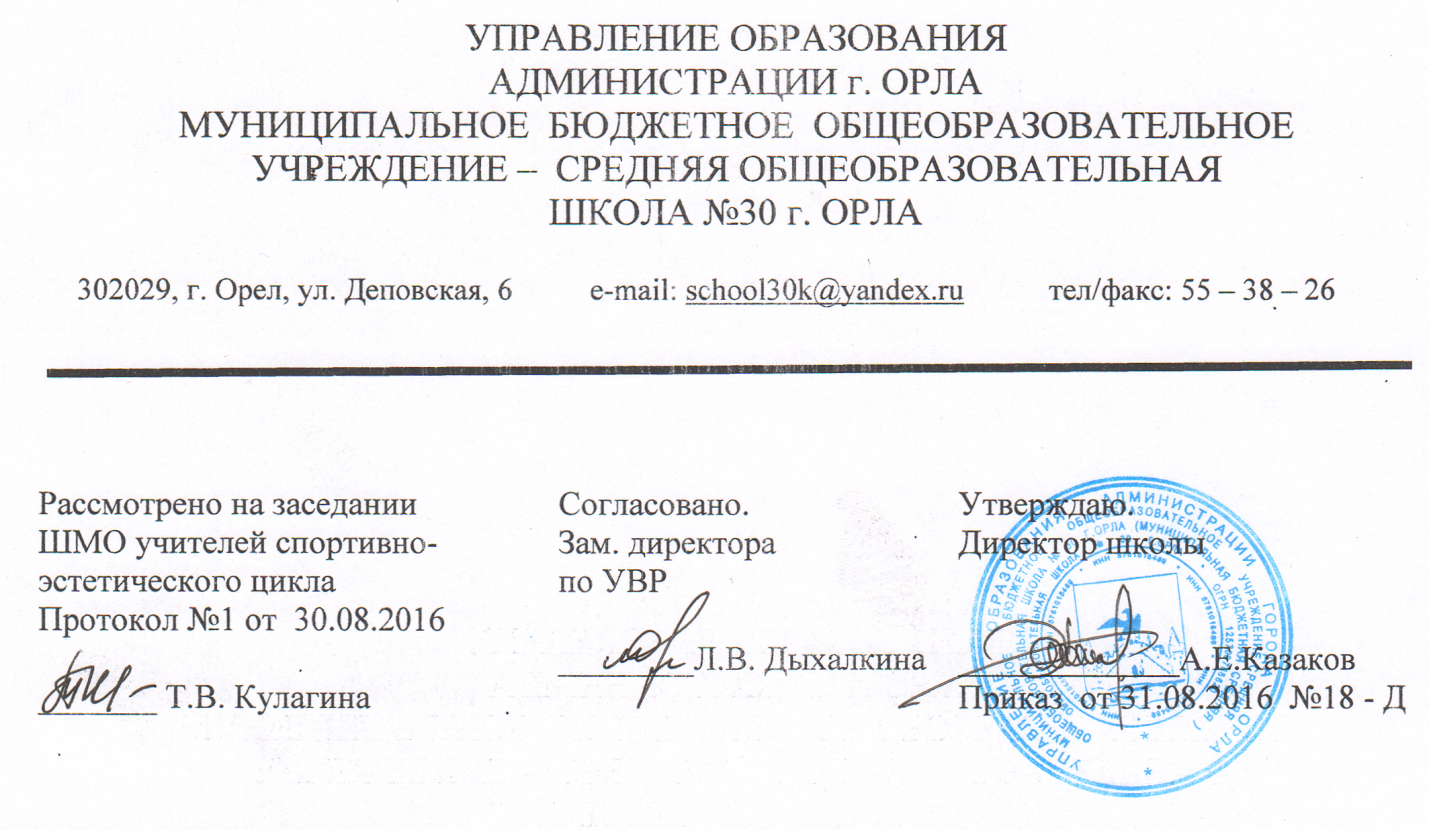 РАБОЧАЯ ПРОГРАММАпо учебному предметуОСНОВЫ БЕЗОПАСНОСТИ ЖИЗНЕДЕЯТЕЛЬНОСТИАннотация к рабочей программе по ОБЖ (10-11 класс)Рабочая программа разработана в соответствии с обязательным минимумом содержания курса ОБЖ в образовательных учреждениях среднего (полного) общего образования и является логическим продолжением программы курса "Окружающий мир" для учащихся 1-4 классов и курса ОБЖ для учащихся 5-9 классов и составлена на основе учебной программы ОБЖ  разработанной авторским коллективом в составе А.Т. Смирнова,  В.А. Васнева, Б.И. Мишина. С целью более детального изучения следующих образовательных направлений из части, формируемой участниками образовательных отношений на изучение ОБЖ добавлен 1 час:- основы здорового образа жизни (факторы, укрепляющие и разрушающие здоровье человека);- безопасность в социальной среде (безопасность при террористических актах, при возникновении региональных и локальных вооружённых конфликтов и массовых беспорядков);- безопасность при возникновении чрезвычайных ситуаций военного характера;- основные направления деятельности государственных организаций по защите населения и территорий от чрезвычайных ситуаций мирного и военного времени;- мероприятия по защите населения от чрезвычайных ситуаций мирного и военного времени;- государственные службы по охране здоровья и обеспечению безопасности граждан;- правовые основы организации обеспечения безопасности и защиты населения.Планируемые результаты освоения учебного предмета «ОБЖ» (10-11 класс)В результате изучения основ безопасности жизнедеятельности  ученик должензнать/пониматьосновные составляющие здорового образа жизни и их влияние на безопасность жизнедеятельности личности; репродуктивное здоровье и факторы, влияющие на него;потенциальные опасности природного, техногенного и социального происхождения, характерные для региона проживания;основные задачи государственных служб по защите населения и территорий от чрезвычайных ситуаций;основы российского законодательства об обороне государства и воинской обязанности граждан;состав и предназначение Вооруженных Сил Российской Федерации;порядок первоначальной постановки на воинский учет, медицинского освидетельствования, призыва на военную службу; основные права и обязанности граждан до призыва на военную службу, во время прохождения военной службы и пребывания в запасе;основные виды военно-профессиональной деятельности; особенности прохождения военной службы по призыву и контракту, альтернативной гражданской службы;требования, предъявляемые военной службой к уровню подготовки призывника;предназначение, структуру и задачи РСЧС;предназначение, структуру и задачи гражданской обороны;уметьвладеть способами защиты населения от чрезвычайных ситуаций природного и техногенного характера;владеть навыками в области гражданской обороны;пользоваться средствами индивидуальной и коллективной защиты;оценивать уровень своей подготовки и осуществлять осознанное самоопределение по отношению к военной службе;использовать приобретенные знания и умения в практической деятельности и повседневной жизни для:ведения здорового образа жизни;оказания первой медицинской помощи;развития в себе духовных и физических качеств, необходимых для военной службы;обращения в случае необходимости в службы экстренной помощи.Содержание учебного предмета «ОБЖ» (10-11 класс)освоение знаний о безопасном поведении человека в опасных и чрезвычайных ситуациях природного, техногенного и социального характера; здоровье и здоровом образе жизни; государственной системе защиты населения от опасных и чрезвычайных ситуаций; об обязанностях граждан по защите государства;воспитание ценностного отношения к человеческой жизни и здоровью; чувства уважения к героическому наследию России и ее государственной символике; патриотизма и долга по защите Отечества;развитие черт личности, необходимых для безопасного поведения в чрезвычайных ситуациях и при прохождении военной службы; бдительности по предотвращению актов терроризма; потребности в соблюдении здорового образа жизни; овладение умениями оценивать ситуации, опасные для жизни и здоровья; действовать в чрезвычайных ситуациях; использовать средства индивидуальной и коллективной защиты; оказывать первую медицинскую помощь пострадавшим.Сохранение здоровья и обеспечение личной безопасностиЗдоровый образ жизни как основа личного здоровья и безопасной жизнедеятельности. Факторы, влияющие на укрепление здоровья. Факторы, разрушающие здоровье.Репродуктивное здоровье. Правила личной гигиены. Первая медицинская помощь при тепловых и солнечных ударах, поражениях электрическим током, переломах, кровотечениях; навыки проведения искусственного дыхания и непрямого массажа сердца.Государственная система обеспечения безопасности населенияОсновные положения Концепции национальной безопасности Российской Федерации.Чрезвычайные ситуации природного (метеорологические, геологические, гидрологические, биологические), техногенного (аварии на транспорте и объектах экономики, радиационное и химическое загрязнение местности) и социального (терроризм, вооруженные конфликты) характера.Основные направления деятельности государственных организаций и ведомств Российской Федерации по защите населения и территорий от чрезвычайных ситуаций: прогноз, мониторинг, оповещение, защита, эвакуация, аварийно-спасательные работы, обучение населения.Единая государственная система предупреждения и ликвидации чрезвычайных ситуаций природного и техногенного характера (РСЧС).Гражданская оборона, ее предназначение и задачи по обеспечению защиты населения от опасностей, возникающих при ведении военных действий или вследствие этих действий.Правила безопасного поведения человека при угрозе террористического акта и захвате в качестве заложника. Меры безопасности населения, оказавшегося на территории военных действий. Государственные службы по охране здоровья и обеспечения безопасности населения.Основы обороны государства и воинская обязанностьЗащита Отечества – долг и обязанность граждан России. Основы законодательства Российской Федерации об обороне государства и воинской обязанности граждан.Вооруженные Силы Российской Федерации – основа обороны государства. История создания Вооруженных Сил. Виды Вооруженных Сил. Рода войск.Обязательная подготовка к военной службе. Требования к уровню образования призывников, их здоровью и физической подготовленности. Первоначальная постановка на воинский учет, медицинское освидетельствование. Призыв на военную службу.Общие обязанности и права военнослужащих. Порядок и особенности прохождения военной службы по призыву и контракту. Альтернативная гражданская служба.Государственная и военная символика Российской Федерации, традиции и ритуалы Вооруженных Сил Российской Федерации.Военно-профессиональная ориентация, основные направления подготовки специалистов для службы в Вооруженных Силах Российской Федерации.Календарно- тематическое планирование для 10 классаКалендарно- тематическое планирование  для 11 классаКлассЧасовЧасовУчебникПособия для учителя и учащихсяКлассв неделюв годУчебникПособия для учителя и учащихся10268Учебник ОБЖ Фролов М.П., Литвинов Е.Н., Смирнов А.Т., и др. / Под ред. Воробьева Ю.Л. (10-11 классы)Учебное пособие по курсу «Основы безопасности жизнедеятельности» в образовательных учреждениях Орловской области г.Орёл-2000г; учебное пособие для учащихся 9-11 кл. общеобразовательных учреждений и преподавателей-организаторов курса «Основ безопасности жизнедеятельности», под редакцией В.Г. Бубнова, Н.В.Бубновой,  Москва, издательство АСТ -1999г. Сборник основных нормативных и правовых актов по вопросам ГО и РСЧС, библиотечка «Военные знания», Москва-2007г; Сборник нормативных документов по подготовке учащейся молодёжи в области защиты от чрезвычайных ситуаций, под  редакцией М.М. Дзыбова, издательство Москва АСТ-ЛТД 1998г.Военно-исторический журнал «Орловский военный вестник», редакционная коллегия Выпуска №6 библиотеки ОВВ С.А. Ветчинников, А.И. Сухоруков, В.В. Бубнов-Орёл:ПФ  «Картуш»-2016; Общевоинские уставы Вооружённых сил РФ- Ростов на Дону:Феникс,2007(Закон и общество)11134Учебник ОБЖ Фролов М.П., Литвинов Е.Н., Смирнов А.Т., и др. / Под ред. Воробьева Ю.Л. (10-11 классы)Учебное пособие по курсу «Основы безопасности жизнедеятельности» в образовательных учреждениях Орловской области г.Орёл-2000г; учебное пособие для учащихся 9-11 кл. общеобразовательных учреждений и преподавателей-организаторов курса «Основ безопасности жизнедеятельности», под редакцией В.Г. Бубнова, Н.В.Бубновой,  Москва, издательство АСТ -1999г. Сборник основных нормативных и правовых актов по вопросам ГО и РСЧС, библиотечка «Военные знания», Москва-2007г; Сборник нормативных документов по подготовке учащейся молодёжи в области защиты от чрезвычайных ситуаций, под  редакцией М.М. Дзыбова, издательство Москва АСТ-ЛТД 1998г.Военно-исторический журнал «Орловский военный вестник», редакционная коллегия Выпуска №6 библиотеки ОВВ С.А. Ветчинников, А.И. Сухоруков, В.В. Бубнов-Орёл:ПФ  «Картуш»-2016; Общевоинские уставы Вооружённых сил РФ- Ростов на Дону:Феникс,2007(Закон и общество)№п\пТемы уроковК-во часовДата проведенияДата проведенияПримечание№п\пТемы уроковК-во часовПланФакт.Примечание1.Автономное пребывание человека в природной среде12.Практическая подготовка к автономному существованию в природной среде13.Обеспечение личной безопасности на дорогах14.Обеспечение личной безопасности в криминогенных ситуациях15.Чрезвычайные  ситуации природного характера и возможные последствия16Рекомендации населению по обеспечению личной безопасности в условиях ЧС природного характера17ЧС техногенного характера и возможные их последствия18Рекомендации населению по обеспечению личной безопасности в условиях ЧС техногенного характера19Военные угрозы национальной безопасности России и национальная оборона110.Характер современных войн и вооруженных конфликтов111Нормативно-правовая база РФ в области обеспечения безопасности населения в ЧС112Единая государственная система предупреждения и ликвидации ЧС ,ее структура и задачи113Терроризм и террористическая деятельность,их цели и последствия114.Факторы, способствующие вовлечению в террористическую деятельность115Экстремизм и экстремистская деятельность116Основные принципы и направления противодействия террористической и экстремистской деятельности117Положения Конституции РФ,Концепции противодействия терроризму в РФ,ФЗ»О противодействии терроризму» и « О противодействии   экстремистской деятельности»118Роль государства в обеспечении национальной безопасности РФ19Значение нравственных позиций и личных качеств в формировании антитеррористического поведения120.Культура безопасности жизнедеятельности-условие формирования антитеррористического поведения и антиэкстремистского мышления121.Уголовная ответственность за террористическую деятельность122Ответственность за осуществление экстремистской деятельности123Правила безопасного поведения при угрозе террористического акта124Сохранение и укрепление здоровья – важная часть подготовки юноши к военной службе и трудовой деятельности125.Основные инфекционные заболевания,их классификация и профилактика126Здоровый образ жизни127Биологические ритмы и их влияние на работоспособность человека128Значение двигательной активности и физической культуры для здоровья человека129.Вредные привычки,их влияние на здоровье.Профилактика вредных привычек130ГО – составная часть обороноспособности страны131.Основные виды оружия и их поражающие факторы132Оповещение и информирование населения о ЧС мирного и военного времени133Инженерная защита населения от ЧС мирного и военного времени134Средства индивидуальной защиты135Организация проведения АСДНР в зоне чрезвычайной ситуации136Организация ГО в общеобразовательном учреждении137История создания ВС РФ138Памяти поколений-дни воинской славы России139Состав ВС РФ.Руководство и управление ВС РФ140Сухопутные войска,их состав и предназначение.Вооружение и военная техника СВ141Военно-воздушные силы,их состав и предназначение.Вооружение и военная техника ВВС142Военно-морской флот,его состав и предназначение.Вооружение и военная техника ВМФ143Ракетные войска стратегического назначения,их состав и предназначение.Вооружение и военная техника РВСН.144ВДВ,их состав и предназначение145Космические войска,их состав и предназначение146Войска и воинские формирования ,не входящие в состав ВС РФ147Патриотизм и верность воинскому долгу-качество защитника Отечества148Дружба и войсковое товарищество-основа боевой готовности частей и подразделений149Размещение военнослужащих150Распределение времени и повседневный порядок151Сохранение и укрепление здоровья военнослужащих152Суточный наряд.Общие положения53Обязанности дежурного  по роте154Обязанности дневального  по роте155Организация караульной службы.Общие положения156Часовой и его неприкосновенность157Обязанности часового158Строи и управления ими159Строевые приемы и движения без оружия160Выполнения воинского приветствия без оружия на месте и в движении161Выход из строя и возвращение в строй.Подход к начальнику и отход от него162Строи отделения,развернутый строй,походный строй163Выполнение воинского приветствия в строю,на месте и в движении164Назначение  и боевые свойства автомата Калашникова165Порядок неполной разборки и сборки автомата АК166Приемы и правила стрельбы из автомата167Современный бой168Обязанности солдата в бою1№№п\пТемы уроковК-во часовДата проведенияДата проведенияПримечание№№п\пТемы уроковК-во часовПланФакт.Примечание1.Пожарная безопасность.Права и обязанности граждан в области пожарной безопасности12.Правила личной безопасности при пожаре13.Обеспечение личной безопасности на водоемах14.Обеспечение личной безопасности в различных бытовых ситуациях15.Национальный антитеррористический комитет,его предназначение ,структура и задачи16Контртеррористическая операция и условия ее проведения17Роль и место ГО в противодействии терроризму18Применение ВС РФ в борьбе с терроризмом19Правила личной гигиены110.Нравственность и здоровый образ жизни111Инфекции,передаваемые половым путем.Меры их профилактики112Понятия о ВИЧ –инфекции и СПИДе.Меры профилактики ВИЧ инфекции113Семья в современном обществе.Законодательство и семья114.Первая помощь при ранениях115Основные правила оказания первой помощи116Правила остановки артериального кровотечения117Основные задачи современных ВС РФ118Боевое знамя воинской части-символ воинской чести,достоинства и славы19Ордена-почетные награды за воинские отличия и заслуги в бою и военной службе120.Военная форма одежды121.Организация воинского учета122Первоначальная постановка граждан на воинский учет123Обязанности граждан по воинскому учету124Увольнение с военной службы и пребывание в запасе125.Правовые основы военной службы126Статус военнослужащего127Устав внутренней службы ВС РФ128Дисциплинарный  устав ВС РФ129.Устав гарнизонной и караульной служб ВС РФ130Строевой устав ВС РФ131.Призыв на военную службу132Порядок прохождения военной службы133Особенности военной службы по контракту134Альтернативная гражданская служба1